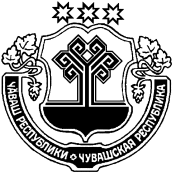 Об утверждении градостроительногоплана земельного участкаРассмотрев заявление  БУ «Янтиковская ЦРБ» Минздрава Чувашии  о подготовке градостроительного плана земельного участка для строительства индивидуального жилого дома с кадастровым номером земельного участка 21:26:100107:179, разработанного согласно статьи 44 Градостроительного кодекса РФ, администрация Индырчского сельского поселения Янтиковского района  п о с т а н о в л я е т:1. Утвердить Градостроительный план земельного участка № RU21521302-07 для строительства модульного ФАПа, расположенного по адресу: Чувашская Республика, Янтиковский район,   Индырчское сельское поселение, д. Индырчи, пер.Чапаева.2. Контроль за выполнением настоящего постановления возложить на заместителя главы администрации Индырчского сельского поселения Янтиковского района Уськину А.И.Глава Индырчского сельского поселенияЯнтиковского района Чувашской Республики                            А.В. СеменовЧĂВАШ РЕСПУБЛИКИТĂВАЙ РАЙОНĚ ЧУВАШСКАЯ РЕСПУБЛИКА ЯНТИКОВСКИЙ РАЙОН  ЙĂНТĂРЧЧĂ ЯЛ ПОСЕЛЕНИЙĚН АДМИНИСТРАЦИЙĚ ЙЫШĂНУ«09» июнь 2018  37№Йǎнтǎрччǎ ялěАДМИНИСТРАЦИЯ ИНДЫРЧСКОГО СЕЛЬСКОГОПОСЕЛЕНИЯ ПОСТАНОВЛЕНИЕ«09» июня 2018  № 37деревня Индырчи